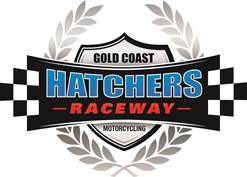 2020 SENIOR COMMITTEE NOMINATION FORMNAME OF CANDIDATE:POSITION:SIGNATURE:NOMINATED BY:SIGNATURE:NOMINATED BY:SIGNATURE: